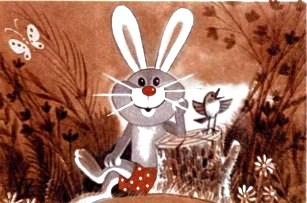 Жил-был маленький зайчик, по имени Русачок, и был у него знакомый Головастик.Зайчик жил на лесной опушке, а Головастик — в пруду.Бывало, встретятся — Головастик хвостом виляет, Русачок лапками барабанит.Русачок ему — про морковку, а Головастик — про водоросли. Весело!Вот как-то приходит Русачок к пруду — глядь-поглядь, а Головастика нет. Как в воду канул!А на берегу какой-то Лягушонок сидит.— Эй, Лягушонок, — говорит Русачок, — не видал моего знакомого Головастика?— Нет, не видал, — отвечает Лягушонок, а сам хохочет: — Хва-хва-хва!— Чего же ты смеешься, — обиделся Русачок, — у меня приятель пропал, а ты хохочешь! Эх, ты!— Да не я «эх», — говорит Лягушонок, — а ты «эх»! Своих не узнаешь! Это ж я и есть!— Что значит — я? — удивился Русачок.— Я и есть твой знакомый Головастик!— Ты? — еще больше удивился Русачок. — Быть того не может! У Головастика хоть хвост был, а у тебя что? Ты совсем и не похож!— Мало ли что не похож, — отвечает Лягушонок, — а все равно это я! Просто я вырос — и в Лягушонка превратился. Так всегда бывает!— Вот так штука, — говорит Русачок. — Всегда, говоришь, так бывает?— Конечно, всегда! Все так: как вырастут, так и превратятся! Из червячка — комар или там жук получится, из икринки — рыбка, а из Головастика — известное дело — Лягушка! Даже стихи такие есть:Головастики спешатПревратиться в лягушат!Ну, тут Русачок ему окончательно поверил.— Спасибо, что сказал, — говорит. — Тут есть над чем подумать!И разошлись.Пришел Русачок домой и спрашивает свою маму:— Мам! Скоро я вырасту?— Скоро, скоро, сынок, — говорит мама. — Как листья пожелтеют — будешь большой! Мы, зайцы, быстро растем!— А в кого я превращусь?— Что значит — в кого превращусь? — не поняла мама.— Ну, кем я стану, когда вырасту?— Ясное дело, кем, — отвечает мама, — станешь большим, красивым зайцем, как твой папа!— Как папа? Ну, это мы еще посмотрим! — сказал Русачок.И побежал, пошел смотреть, в кого бы ему превратиться.«Посмотрю, — думает, — на всех, кто в лесу живет: кто больше понравится, тем и стану!»Маленький, а хитрый! Идет по лесу, а кругом птички поют.«Эх, — думает Русачок, — а не стать ли и мне птичкой? Буду себе летать да песни распевать! Уж больно я петь люблю, а мы, зайцы, очень тихо поем — никто и не слышит!»Только он это подумал — видит: сидит на суку птица.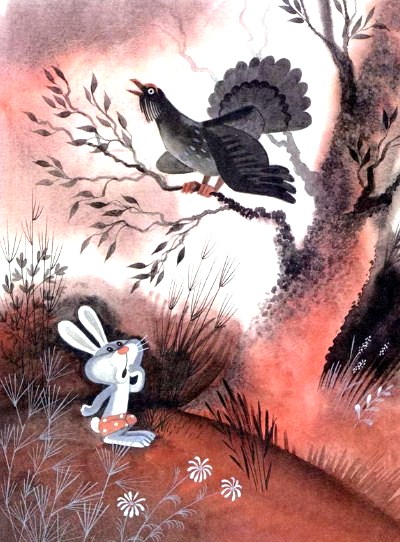 Замечательная птица: больше зайца ростом, перья черные, брови красные и поет замечательно:— Бу-бу-бу! Чуфык-чуфык!— Тетенька-птица! — кричит Русак. — Как вас звать?— Чуфык-чуфык! — отвечает Глухарь (это он и был).— Дяденька Чуфык, как мне птицей стать?— Чуфык-чуфык! — отвечает Глухарь.— Хочу в птицу превратиться, — объясняет Русачок.А тот все свое:— Бу-бу-бу! Чуфык-чуфык.«Не слышит он, что ли?» — подумал Русачок и только было собрался поближе подойти, слышит: топ-топ, топ-топ!— Охотник! Спасайся, дяденька Чуфык! — крикнул Русачок и едва успел в кустах схорониться, вдруг ружье как загремит: бах! Бах!Выглянул Русачок: в воздухе дыму полно, перья летают — полхвоста у Глухаря отхватил Охотник… Вот тебе и чуфык!«Нет, — думает Русачок, — не буду я Глухарем: хорошо он поет, громко, да никого не слышит; тут и хвоста лишиться недолго… Наше дело — ушки на макушке держать!»Поскакал-побежал дальше, а для храбрости сам песню запел — Храбрую Заячью песню:Раз-два-три-четыре-пять —Шел Охотник погулять!Вдруг Зайчонок выбегаетИ давай в него стрелять!Пиф! Паф! Ой-ой-ой!Убежал Охотник мой!Спел — на душе веселее стало.Видит — Белка с ветки на ветку прыгает.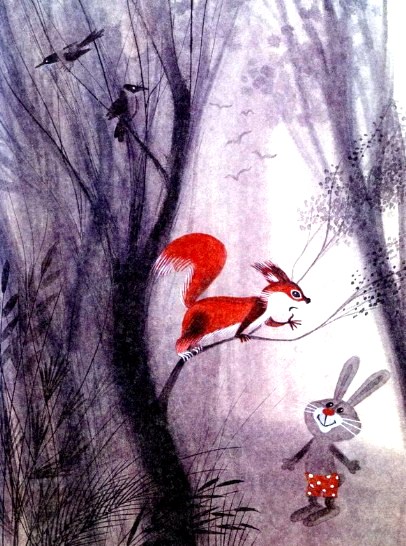 «Здорово прыгает, — думает Русачок, — не хуже меня! А не стать ли мне Белкой?»— Белка, Белка, — говорит, — иди-ка сюда!Соскочила Белка на самую нижнюю ветку.— Здравствуй, Русачок, — говорит, — чего тебе?— Расскажи, пожалуйста, как вы, белки, живете, — просит Русачок, — а то я надумал Белкой стать!— Ну что ж, дело хорошее, — говорит Белка. — Живем мы прекрасно: с ветки на ветку прыгаем, шишки лущим, орешки грызем. Забот только много: гнездо устрой, на зиму запас собирай — грибы да орехи… Ну да ничего, когда привыкнешь! Полезай на дерево — я тебя всей беличьей науке обучу!Подошел Русачок к дереву, а сам думает: «Заботы какие-то… Мы, зайцы, без забот живем, гнезда не строим, норы не роем…»Полез было на дерево, да голова у него закружилась…— Нет, — говорит, — не хочу Белкой быть! Не наше это дело — по деревьям лазить!Засмеялась Белка, зацокала, шишкой в него запустила. Спасибо, не попала.Пошел Русачок дальше. Пришел на полянку. А там веселье — мышата в салки играют.Засмотрелся на них Русачок.Вдруг — что такое: побежали все сломя голову прочь.— Лиса! Лиса! — кричат.И верно, идет кума Лиса: шубка рыжая, грудка белая, ушки на макушке, хвост поленом. Красота!«Неужели, — думает Русачок, — это они ее, такую красивую, испугались! Не может быть!»Вышел смело, поклонился и говорит:— Здравствуйте, кумушка Лиса! Можно, я у вас одну вещь спрошу?— Ишь какой смелый! — удивилась Лиса. — Ну что ж, спрашивай, только поживей, а то у меня с вашим братом разговор короткий!— А я недолго. Научите меня, как мне Лисой стать? Расскажите, как живете? Очень вы мне понравились!Лисе лестно.— Ну что ж, — говорит, — живу обыкновенно: кого изловлю — того задавлю, кого задавлю — того съем! Вот и вся наука!Ох, как страшно стало Русачку! Но виду не подал — только ушами стрижет.— Вот, — говорит, — почему вас все боятся! Нет, не стану я Лисой — не наше это дело других обижать!— И хорошо, — говорит Лиса, — а то, если зайцы лисами станут, кого мы, лисы, есть будем?А у самой глазищи так и горят, зубищи оскалила: сейчас прыгнет — и прощай, Русачок!Только Русачок ее даже недослушал: как припустится — поминай как звали! Бежит, а про себя приговаривает: «Ишь чего выдумала! Живых зайцев есть! Это значит: стань я Лисой, я сам себя съесть должен! Ну и ну!»Долго бегал Русачок по лесу. Всех зверей повидал. Все ему, кроме Волка — он еще злей Лисы, — понравились. Да только не совсем. Хотел было Мышкой стать — да больно мала и уши коротки; хотел Ежом — да больно колючий, никто его не погладит, а заяц — он ласку любит; хотел Бобром — да в реке больно мокро…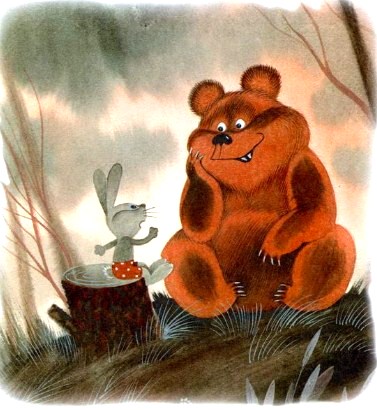 Совсем было собрался Медведем стать: сказал ему Медведь, что он мед ест, а мед, мол, еще слаще морковки, — да не захотел Русачок зимой в берлоге спать, лапу сосать.— Мы, — говорит, — этого не можем. Наше дело бегать.Бегал-бегал — прибежал к болотцу лесному. Да так и замер. Стоит зверь — всем зверям зверь: сам большой-пребольшой, больше Медведя, ноги длинные, уши — не хуже заячьих, да целых две пары! А глаза — добрые-предобрые. Стоит — травку щиплет, осиновую ветку гложет. Уж как он Русачку понравился — и сказать невозможно!Поклонился он зверю низехонько.— Здравствуйте, дяденька, — говорит, — как вас звать-величать?— Здравствуй. Русачок, — говорит великан, — звать меня Лось Сохатый.— А зачем у вас, дяденька, две пары ушей?Засмеялся Лось Сохатый.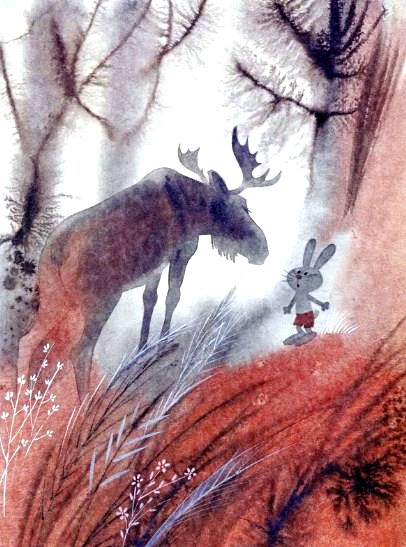 — Это, — говорит, — ты, видно, мои рога за уши принял!— А зачем вам рога?— От врага защищаться, — говорит Лось. — От волка там или еще от кого.— Ой, как здорово! — говорит Русачок. — А как вы, лоси, живете?— Живем обыкновенно: ветки гложем, траву щиплем.— А морковку едите?— Едим и морковку, коли попадется.— А других зверей не едите?— Бог с тобой, — говорит Лось. — Что придумал!Тут Лось еще больше Русачку понравился.«Стану Лосем», — думает.— А по деревьям не лазите? — спрашивает.— Да что ты! Зачем это?— А бегаете быстро?— Ничего, не жалуюсь, — смеется Лось Сохатый.— А зимой в берлоге не спите, лапу не сосете?— Что я — Медведь, что ли? — фыркнул Лось.Ну, тут совсем решил Русачок Лосем стать.Но на всякий случай еще об одном решил спросить:— А скоро ли можно Лосем стать?— Ну что ж, — говорит Лось Сохатый, — скоро: расти надо лет пять этак или шесть — и будет из Лосенка настоящий Лось Сохатый!Уж как тут Русачок огорчился — чуть не заплакал!— Нет, — говорит, — не наше это дело — пять лет расти! До свиданья, дяденька Лось! Ничего у меня не выходит…— Прощай, малыш, — говорит Лось Сохатый. — Не горюй!И побежал Русачок домой. Подбежал к знакомому пруду — в пруду желтые листья плавают, а на большом листе Лягушонок сидит. Подрос он, конечно. Пожалуй, и Лягушкой назвать можно, но Русачок его все равно сразу узнал.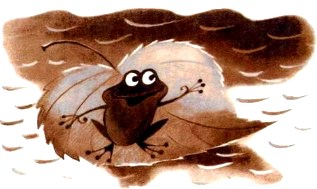 — Здравствуй, — кричит, — бывший Головастик!Он-то узнал, а Лягушонок, видно, нет: испугался и в воду нырнул.Удивился Русачок. «Что это он?» — думает.Высунулся Лягушонок из воды и говорит:— Эх, ты! Чего людей пугаешь?— Да не я «эх», а ты «эх»! — засмеялся Русачок. — Что ж ты, бывший Головастик, своих не узнаешь? Это ж я!— Что значит — я? — удивился Лягушонок.— Ну я, твой знакомый Русачок.— Вот так так, — говорит Лягушонок. — Какой ты Русачок? Ты самый настоящий Заяц-Русак! И нырнул.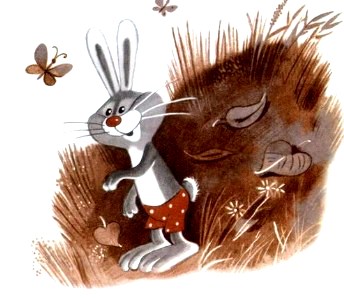 Посмотрелся Русачок в воду, когда круги успокоились.Видит — и верно: стал он большим, красивым Зайцем. Точь-в-точь как папа: шерстка пушистая, лапы сильные, глаза большие, а уши — ни в сказке сказать, ни пером описать!И забарабанил он лапами. От радости.Иллюстрации: В.Чижиков.